PEKA KRUHA: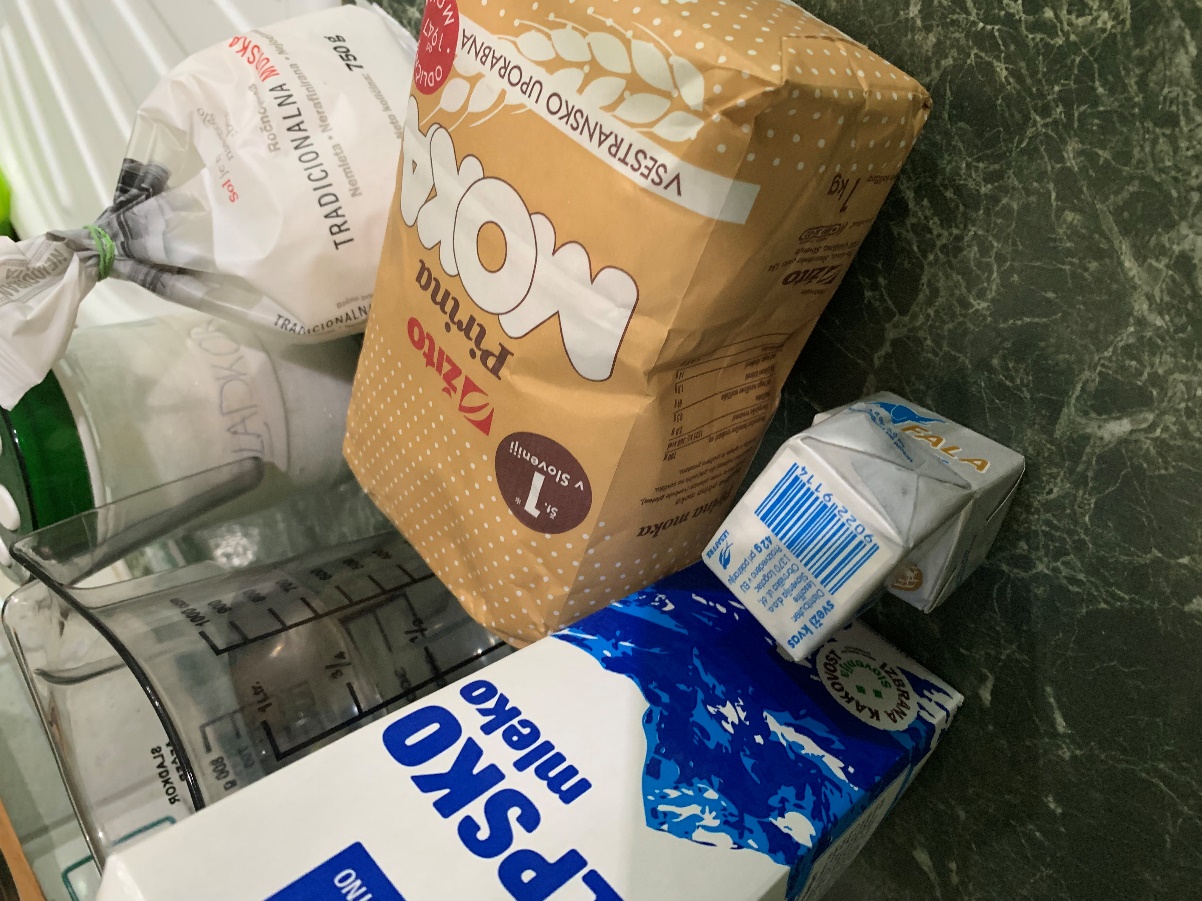 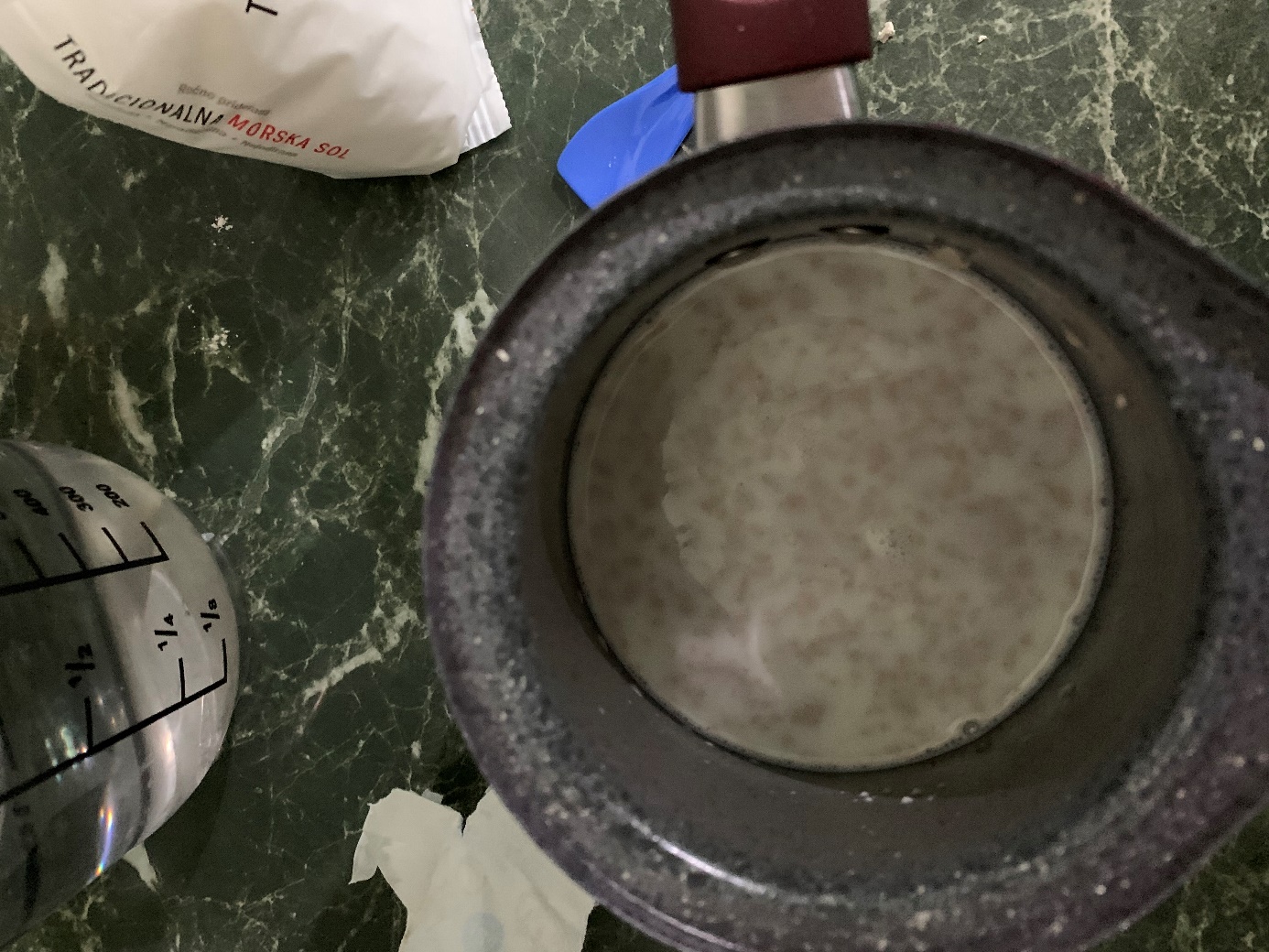 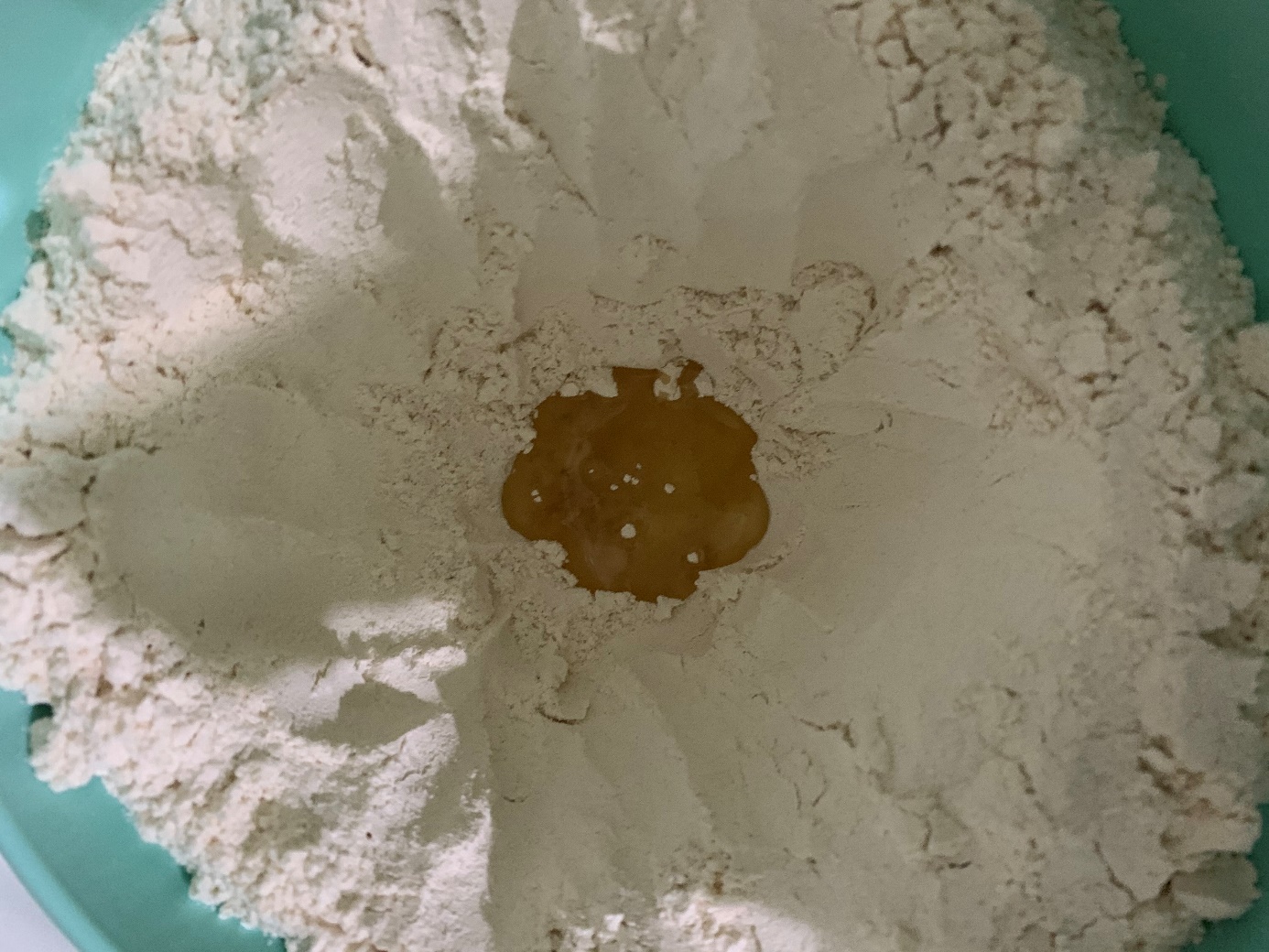 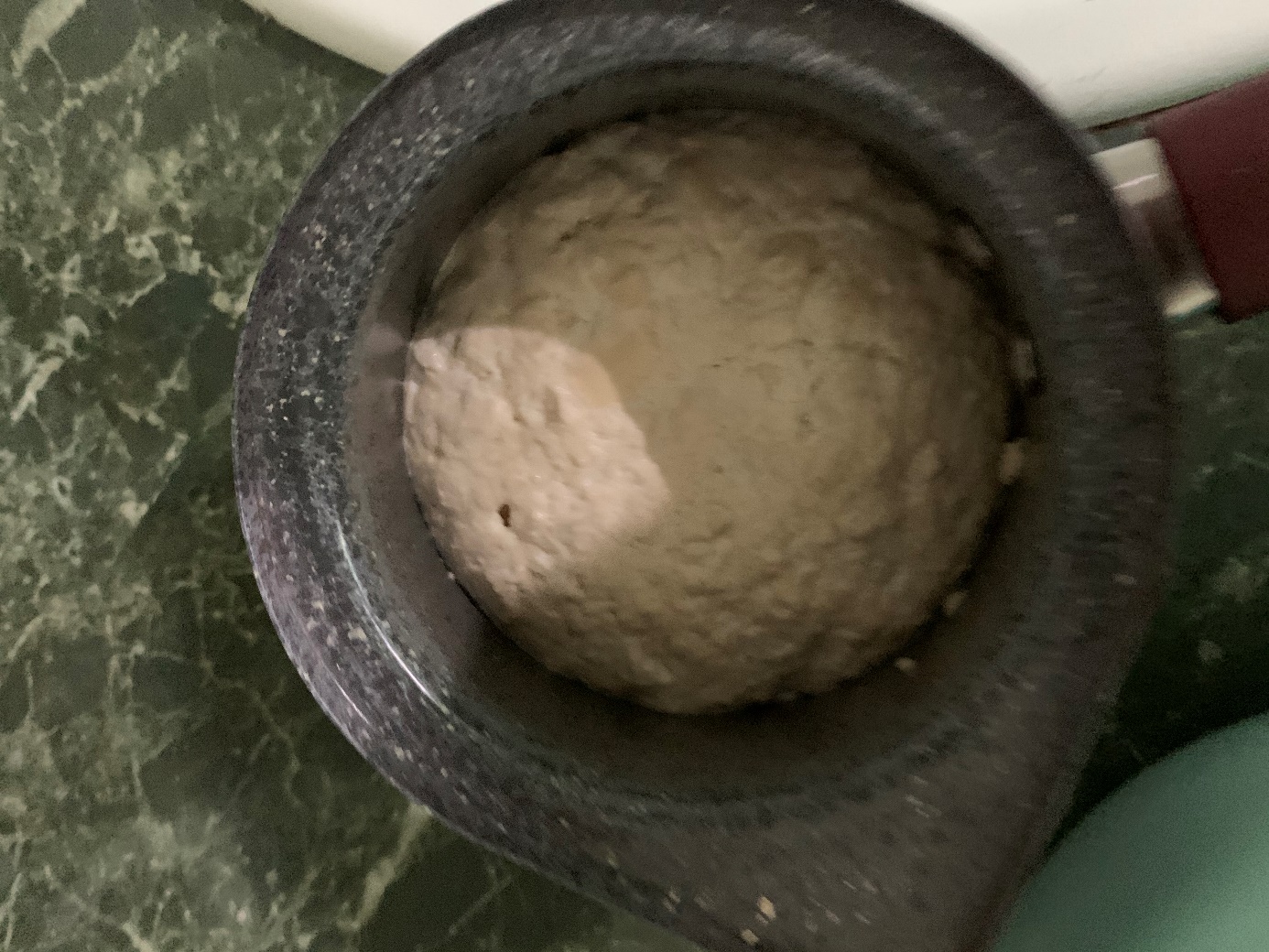 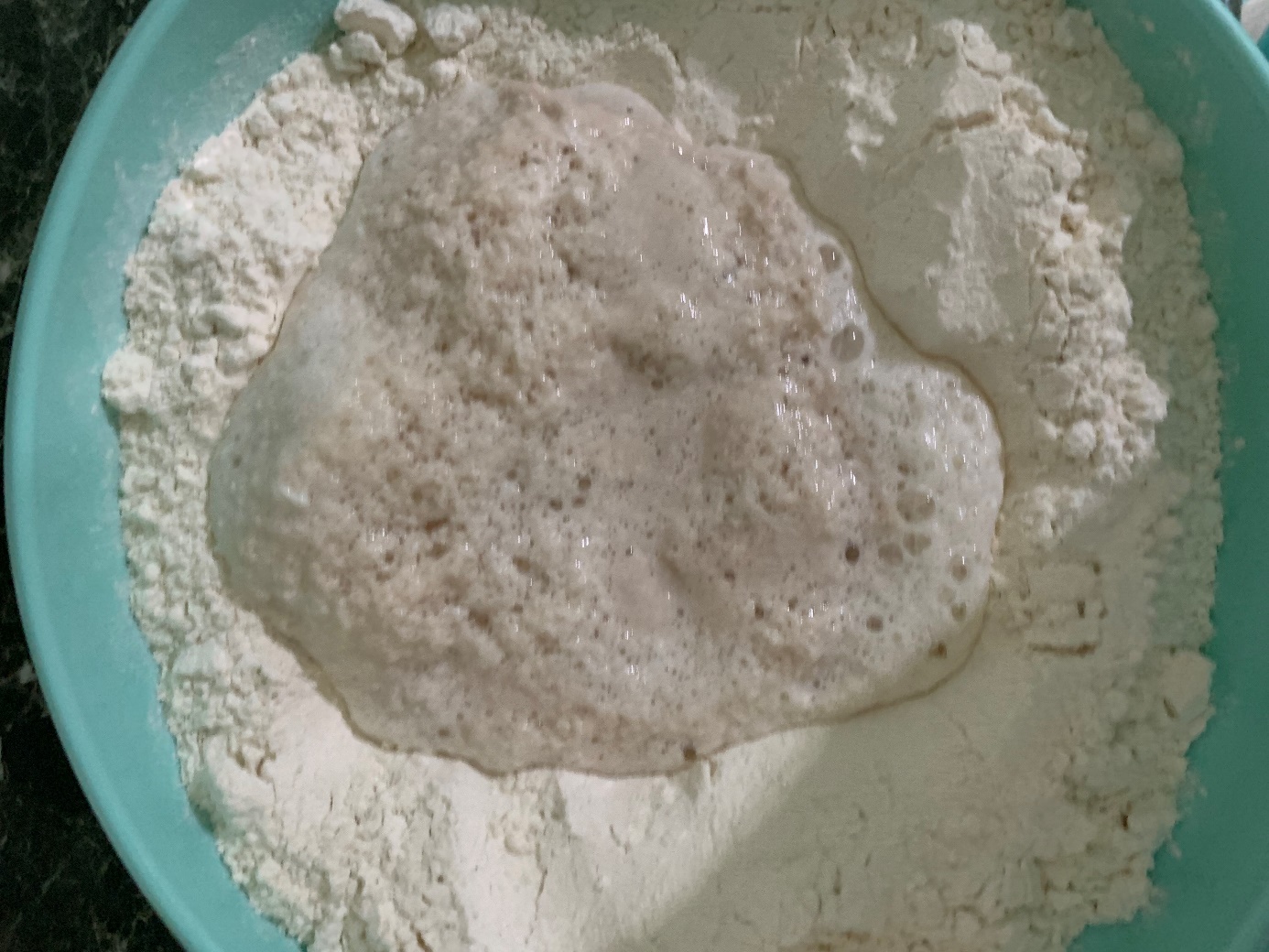 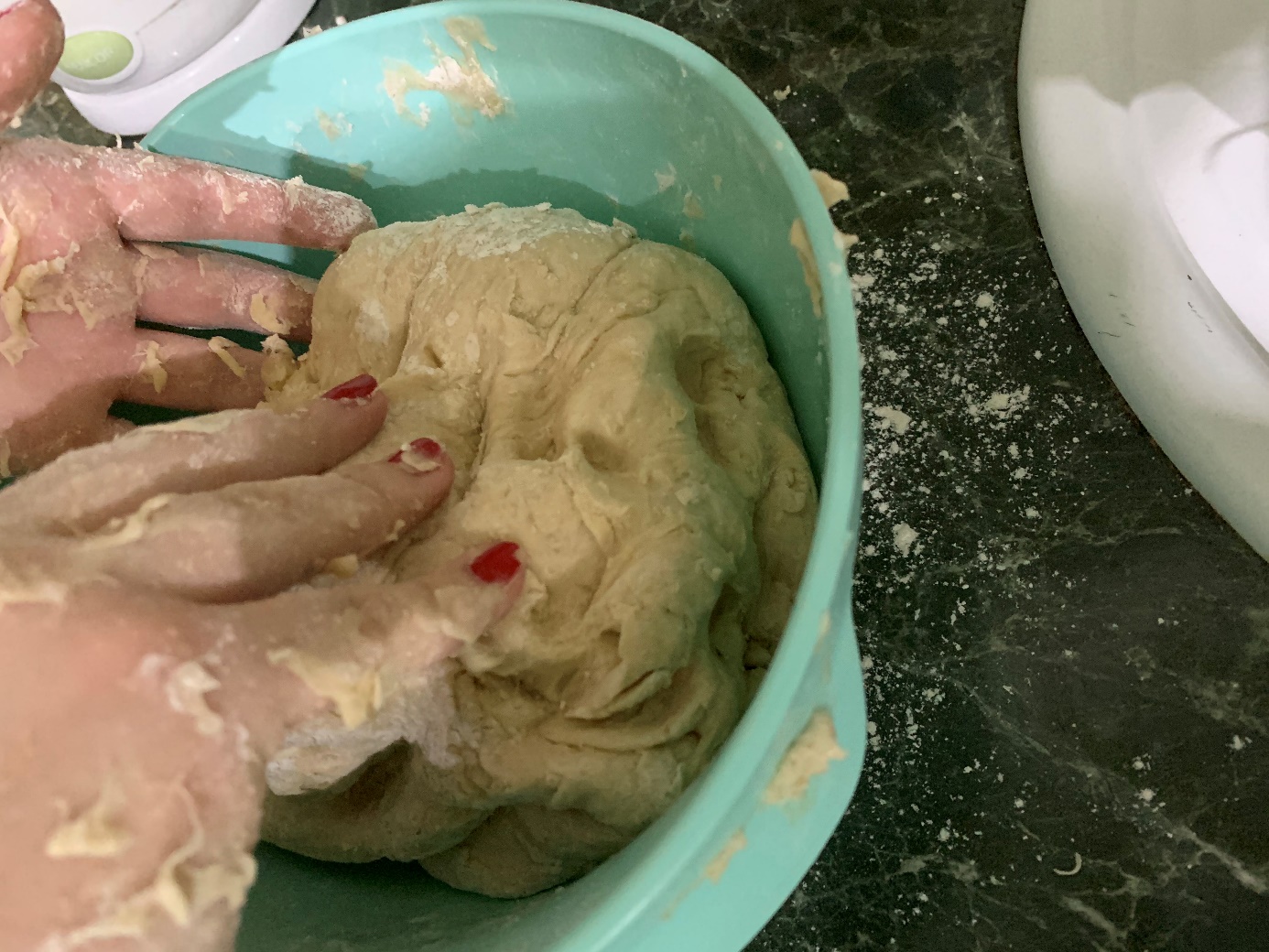 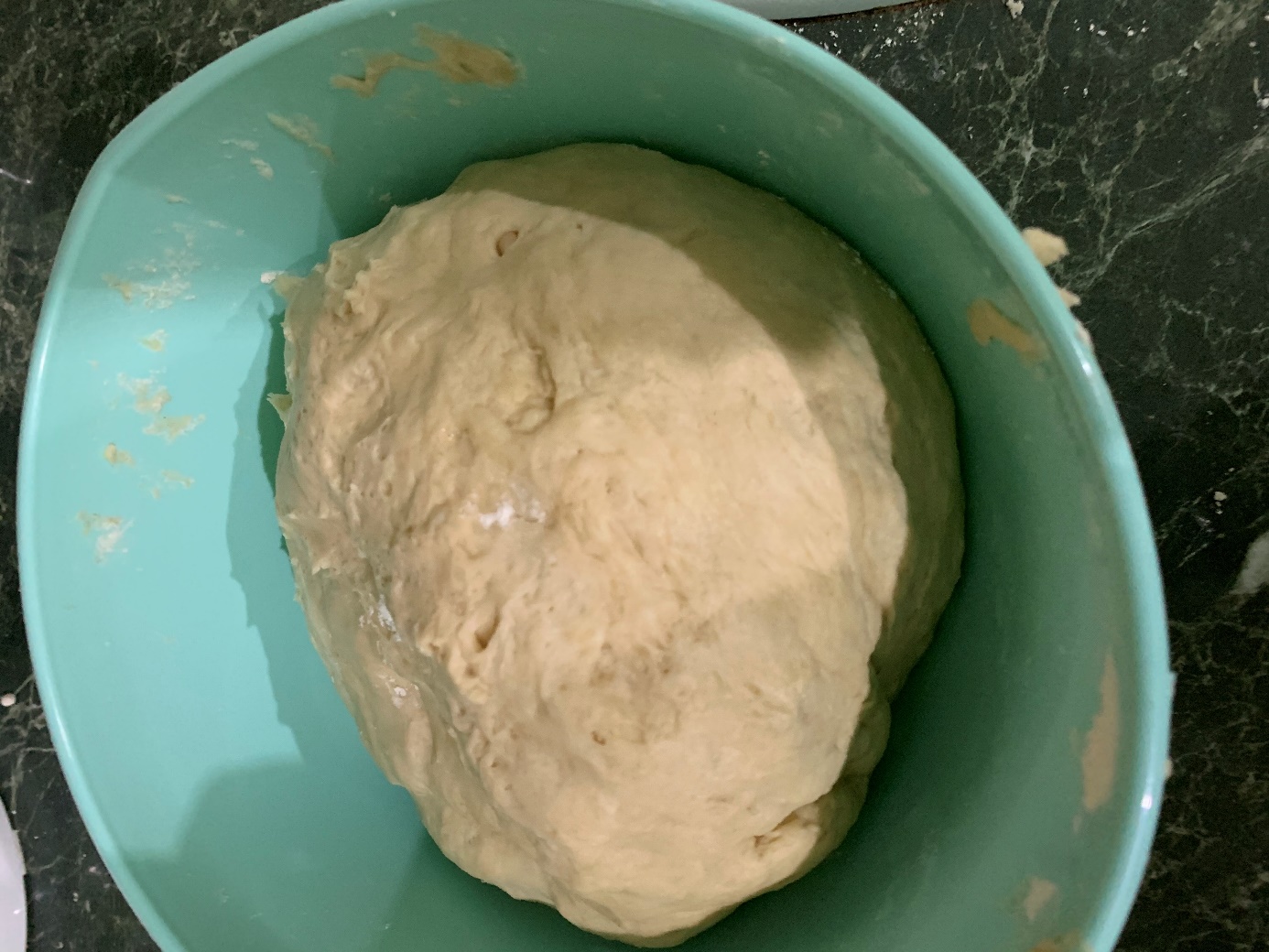 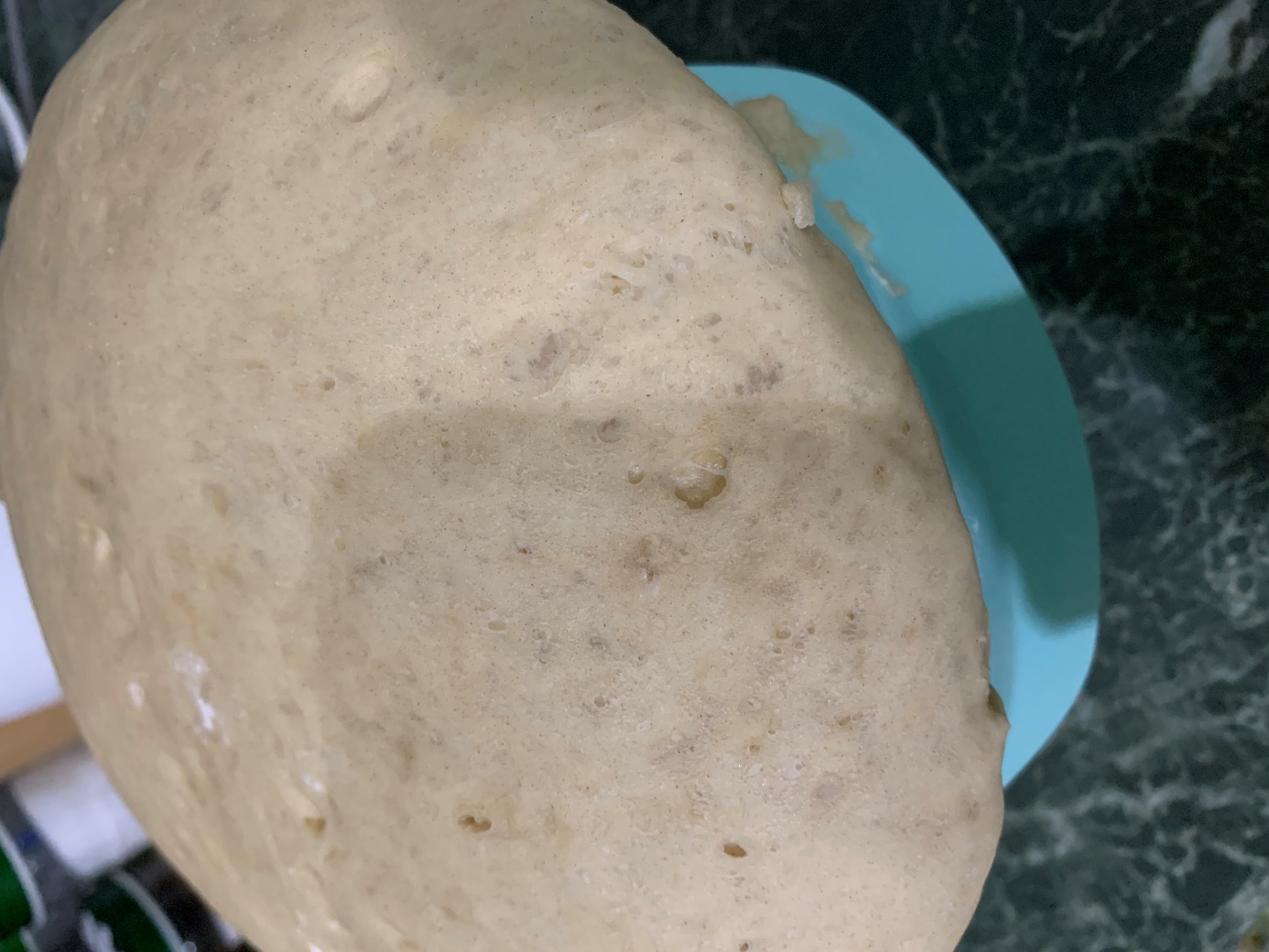 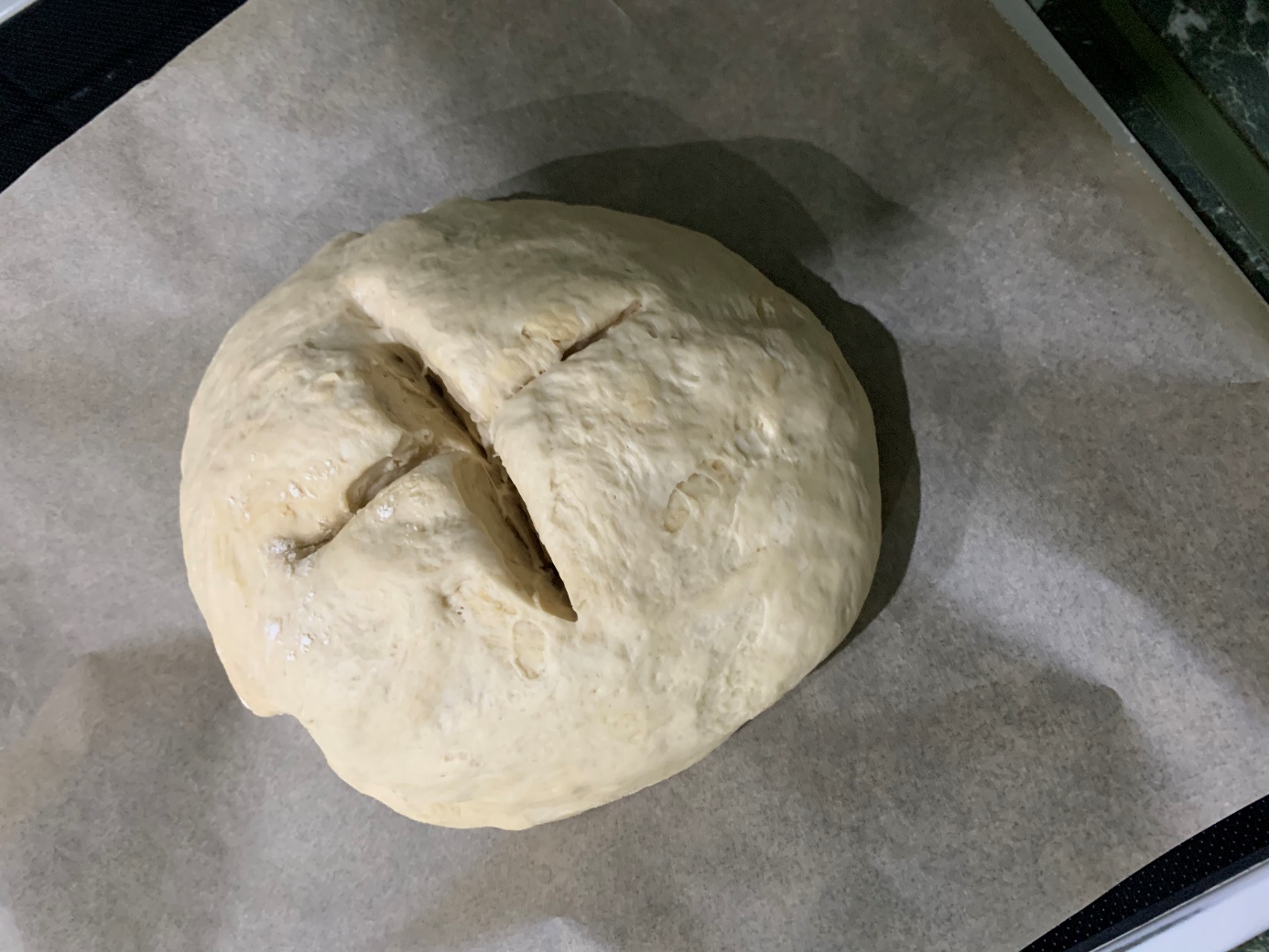 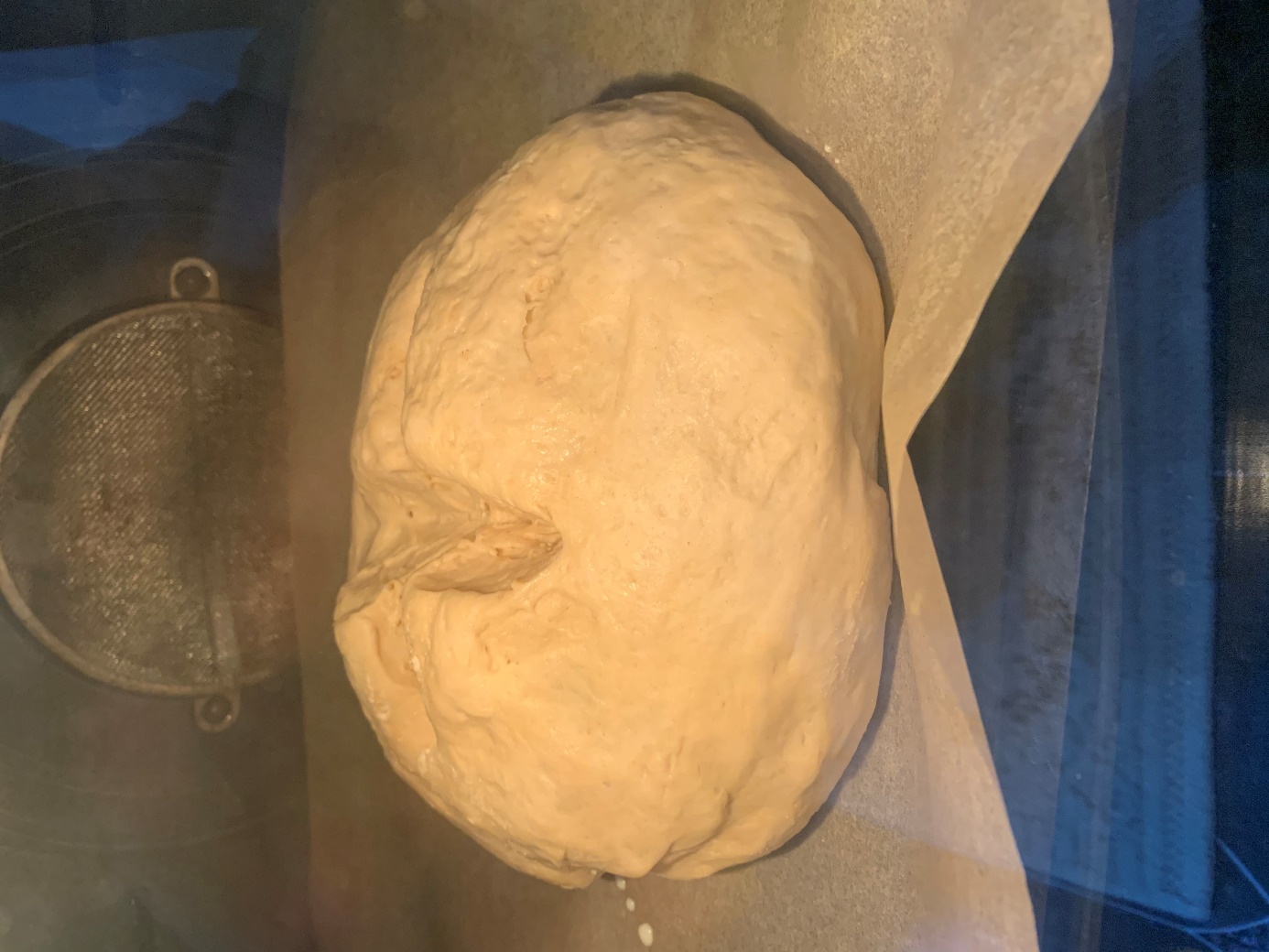 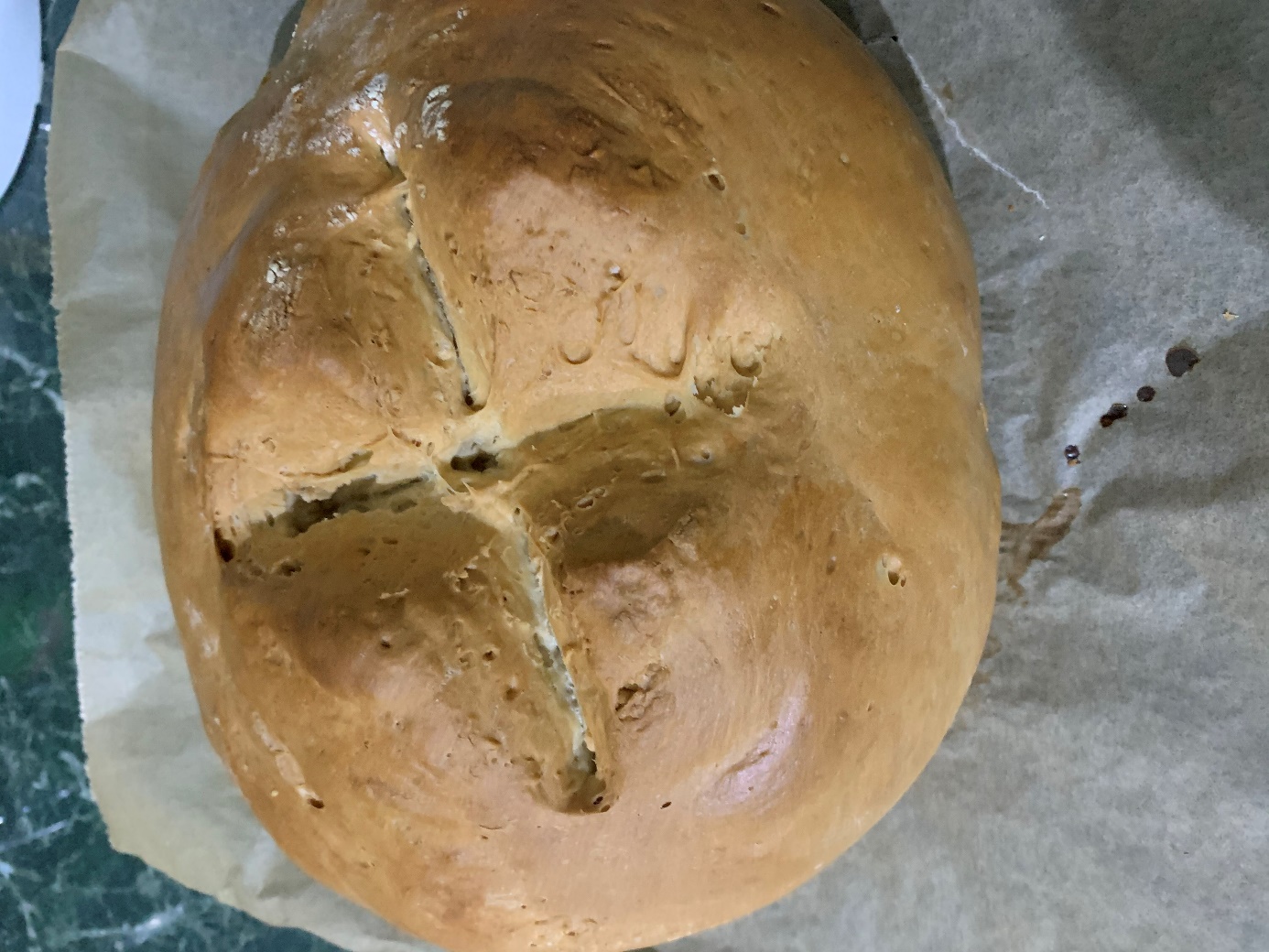 